Состояние травматизма в организациях города Сургута за 2 квартал  2015 годаВо 2 квартале  2015 года в организациях города произошло 13 несчастных случаев, в которых пострадало 14 человек, в том числе со смертельным исходом 8 человек. По результатам расследования 6 несчастных случаев признаны  производственными. В них  пострадало 7 человек, в том числе 2 со смертельным исходом.В производственных несчастных случаях:- 2 человека получили тяжёлые травмы в результате нарушений требований безопасности при эксплуатации транспортных средств;-  1 несчастный случай связан с нарушением требований безопасности при производстве земляных работ (обрушение грунта); - 1 групповой несчастный случай, в котором пострадало 2 человека (лёгкая и тяжёлая степень тяжести), связан с воздействием высоких температур при локализации возгорания на буровой площадке. -    2 человека погибли по причинам: падение с высоты при производстве электромонтажных работ;  падение предмета  с высоты (деталь от ковша экскаватора) при производстве земляных работ.Согласно материалам расследования, по решению комиссии по расследованию несчастных случаев, 7 из зарегистрированных случаев признаны несвязанные с производством, в них пострадало  7 человек, 6 из которых со смертельным исходом.Причины:- общее заболевание пострадавших – 6 человек,-  1 человек  пострадал  при падении на влажном полу.Несчастные случаи в 2 квартале произошли в организациях нефтегазодобывающей отрасли, строительства, транспорта, а также на  производственных предприятиях.Более подробная информация об обстоятельствах, видах выполняемых работ пострадавшими, о причинах несчастных случаев, а также о  принятых мерах по результатам расследования представлена в табличной форме.Анализ травматизма в организациях города Сургута за 1 полугодие 2015 годаЗа 1 полугодие 2015 года в организациях города произошло 33 несчастных случая, в которых пострадало 36 человек, в том числе со смертельным исходом 21 человек. Из них, по итогам расследования квалифицированы,  как   производственные несчастные случаи – 17 случаев, пострадало – 19 человек, в том числе со смертельным исходом – 7 человек. 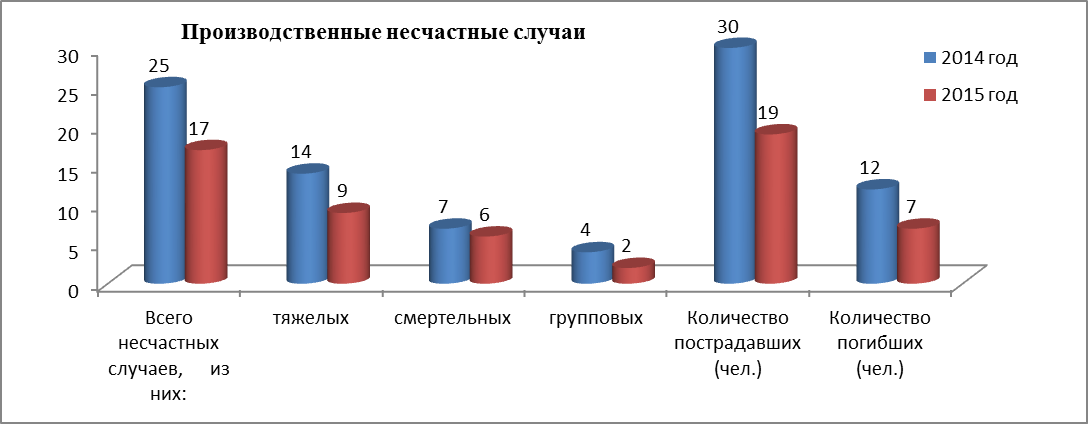 По сравнению с аналогичным периодом прошлого года наблюдается уменьшение на 32 % общего количества зарегистрированных несчастных случаев на производстве; количество работников, пострадавших  в данных  несчастных  случаях уменьшилось на 36,6%;  количество работников со смертельным исходом уменьшилось на 41,6 %.За первое полугодие 2015 года несчастные случаи произошли в организациях нефтегазодобывающей отрасли, строительства, транспорта.Согласно материалам расследования в 2015 году, по решению комиссии, 16 из зарегистрированных случаев признаны несвязанными с производством (12 – общее заболевание,  4 - прочее), пострадало  17 человек,  в том числе со смертельным исходом – 14 человек.Несчастные случаи на производстве, квалифицированные комиссией по итогам расследования как не связанные с производством, чаще происходят по причине общих заболеваний.  Наиболее распространённой является смерть от заболеваний сердечно - сосудистой системы. 